Application Template for Unique/Best Student/Scholar Award 2023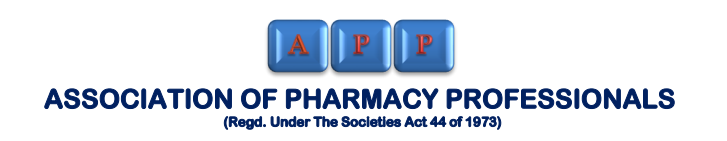 Award Application Category: (Select applicable category)Research Scholar: UG/PG/Pharm.D/Ph.D: Status of latest degree:  Completed/pursuingDate of application:  APP membership number: APP/I. Name:II. Degrees completed (with CGPA, Year of passing, College and University): (i) (ii)(iii)III. Degree pursuing: (with most recent CGPA/SGPA if applicable)(i) (ii)(iii)IV. Papers published in peer reviewed journals: (please provide full reference in NLM style with doi):(i)(ii)(iii)(V) Book chapters published (please provide complete reference with URL)(i)(ii)(iii)(VI) Patents (please clearly mention status if granted/applied)(i)(ii)(iii)(VII) Scholarships/Sponsorships (please provided details for each case):(i)(ii)(iii)(VIII) Oral presentations (please provided complete information for each presentation)(i)(ii)(iii)(IX) Poster presentations (please provided complete information for each presentation)(i)(ii)(iii)(X) Awards and Honors:(i)(ii)(iii)(XI) Professional membership (please provide name of organization and membership number)(i)(ii)(iii)(XII) Other achievements: (i)(ii)(iii)NOTE: Kindly write N.A. in the section wherever not applicable to you. Applicants need to be life member of the Association or should join Association as life member at the time of their application. Award nomination fee of Rs 500 and Annual Convention registration fee of Rs 500 will be applicable to all applicants. Three unique candidates will be selected in research scholar/postgraduate/undergraduate category and award will include APP cheque of Rs 5000 / Rs 2500 / Rs 1250, memento and medal. These awards will be APP Memorial Awards and three selected candidates with be exempt of registration fee of APP 3/2/1 conference(s) in the year 2024. Kindly visit our website www.appconnect.in for more details about awards and conferences.